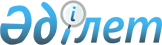 Об установлении квоты рабочих мест для трудоустройства инвалидов по Буландынскому району на 2008 год
					
			Утративший силу
			
			
		
					Постановление акимата Буландынского района Акмолинской области от 19 марта 2008 года № а-3/48. Зарегистрировано Управлением юстиции Буландынского района Акмолинской области 17 апреля 2008 года № 1-7-65. Утратило силу - постановлением акимата Буландинского района  Акмолинской области от 19 февраля 2010 года № а-02/257

      Сноска. Утратило силу - постановлением акимата Буландинского района  Акмолинской области от 19.02.2010 № а-02/257      В соответствии с подпунктом 13 пункта 1 статьи 31 Закона Республики Казахстан «О местном государственном управлении в Республике Казахстан» от 23 января 2001 года, пунктом 1 статьи 31 Закона Республики Казахстан «О защите инвлидов в Республике Казахстан» от 13 апреля 2005 года, подпунктом 5-2 статьи 7 Закона республики Казахстан «О занятости населения» от 23 января 2001года, в целях социальной защиты инвалидов, испытывающих трудности в поиске работы, для обеспечения их занятости, акимат района ПОСТАНОВЛЯЕТ:



      1. Установить квоту рабочих мест для инвалидов размере трех процентов от общей численности рабочих мест.



      2. Утвердить прилагаемый перечень организаций и количество рабочих мест для трудоустройства инвалидов по Буландынскому району.



      3. Контроль за исполнением настоящего постановления возложить на заместителя Акима района Еслямову А. К.



      4. Данное постановление распространяется на правоотношения, возникшие с 3 января 2008 года.



      5. Настоящее постановление вступает в силу с момента государственной регистрации в Управлении юстиции Буландынского района и вводится в действие со дня официального опубликования в районной газете.      Аким

      Буландынского района                       Е.Б.Нугманов      СОГЛАСОВАНО:      Главный врач

      Государственного учреждения

      «Буландынская районная 

      больница»                                  Г.К.Садвокасова      Исполняющая обязанности

      заведующей

      Государственного учреждения

      «Отдел образования

      Буландынского района»                      С.Т.Азнабаева      Главный врач Государственного

      коммунального казенного предприятия

      «Буландынская районная

      поликлиника»                               О.Г.Букарь      Директор Буландынского

      медико–социального учреждения              В.П.Нечитайло      Начальник Государственного

      учреждения «Отдел занятости и

      социальных программ

      Буландынского района»                      К.Н.Исмагамбетова      Председатель Буландынской

      районной первичной организации

      Акмолинского филиала

      казахского общества слепых                 С.К.Акимбаев      Директор товарищества с

      ограниченной ответственностью 

      «Буландынский каменный карьер»             Т.Е.Шоланов

Утверждено

постановлением акимата

Буландынского района

от 19 марта 2008 года № а-3/48Перечень

организаций и количество рабочих мест для

трудоустройства инвалидов по Буландынскому району
					© 2012. РГП на ПХВ «Институт законодательства и правовой информации Республики Казахстан» Министерства юстиции Республики Казахстан
				№ п/пНаименование организацийколичество

рабочих мест1.Государственное учреждение «Буландынская районная больница»22.Государственное учреждение «Отдел образования Буландынского района»63.Государственное коммунальное казенное предприятие «Буландынская районная поликлиника»14.Буландынское медико-социальное учреждение15.Буландынская районная первичная организация Акмолинсккого филиала Казахского общества слепых46.Товарищество с ограниченной ответственностью «Буландынский каменный карьер»1